Meta N° 6EL 100% DE LAS INSTITUCIONES DE EDUCACIÓN SUPERIOR ADHERIDAS MEDIRÁN SU HUELLA CARBONO CORPORATIVACalculo Huella de Carbono campus Macul.Para el cálculo de la huella de carbono se utiliza la metodología de green house protocol y se sigue el mismo orden que se plantea en la Meta N° 6.Acción 6.1 Las instalaciones registrarán la siguiente información, relacionada con energía y combustibles:Nómina de los tipos de energía consumidas, diferenciado por tipo de combustible y tipo de uso de los equipos (fijos o móviles).En la UMCE, campus Macul se consumen los siguientes tipos de energía:Energía eléctrica, utilizada para iluminación, refrigeración, acondicionadores de aire, equipos electrónicos y motores de máquinas específicas (arte, laboratorios, etc.)Gas ciudad, cocinas, agua caliente, laboratorios, talleres, calefacción.  Gas licuado, básicamente calefacción, aunque marginalmente también se utiliza en talleres, laboratorios, etc.  Bencina y Petróleo, fundamentalmente en el bus y automóviles institucionales.  Principales equipos empleados en los procesos.No se utilizan equipos especiales, aparte de lo mencionado en el punto anterior, vale decir, no hay maquinarias y equipos adicionales.   Consumo mensual y anual de energía eléctrica en kWh.La información en el Cuadro XXX Consumo mensual y anual de petróleo en Lt o m3.La información en el Cuadro XXX Consumo mensual y anual de gas en m3La información en el Cuadro XXX 6.2 Las instituciones de educación superior estimarán y registrarán las emisiones derivadas del consumo de combustible fósil de:Traslado con vehículos de la institución (Km o Lt). Para estimar kilometraje existen al menos 2 caminos posibles, uno más fidedigno que el otro.  En el primer caso:Consultar la bitácora que debe tener cada vehículo (¿la tiene?).  Rescatar información de kilometraje (odómetro del vehículo) en el mes de enero y luego en el mes de diciembre siguiente.  Esa sería una información muy real de kilometraje.  Lo ideal sería contar con esa información de la siguiente manera: enero 2014 – diciembre 2014 / enero 2015 – diciembre 2015 / enero 2016 – septiembre 2016.Una segunda alternativa es estimar kilometraje.  Para ello los encargados de la mantención y/o los choferes podrían realizar una estimación de desplazamientos mensuales. Si se hace el ejercicio para un año calendario podríamos suponer que ello debería ser más o menos similar año con año.  Evidentemente esta información es mucho menos certera que el caso anterior.En cualquier caso, debiéramos contar con un sistema establecido para registrar los desplazamientos a futuro, considerando que la UMCE deberá comprometer una rebaja de sus emisiones de carbono.      Traslado aéreos pagados por la institución de académicos, funcionarios y alumnos (Km).El listado completo para traslados aéreos entre el 09-01-2014 y el 17-10-2016 se entrega en Anexo XXX, archivo “Pasajes aéreos nacionales e internacionales set 2014 oct 2016.xls” En la Tabla N° 1 se entregan resultados agregados, los cuales se han dividido entre vuelos en Chile, América latina y Europa (que incluye América del norte).Tabla N° 1Viajes aéreos por destino y por añoViaje x avión = 0,2 kg co2 eq x kmTraslado de la comunidad (académicos, funcionarios y alumnos) con vehículos que no pertenezcan a la institución desde sus hogares hasta las instalaciones y viceversa, diferenciando el medio de transporte utilizado (Km). Cálculo huella de carbono población universitaria por tipo de transporte y por estamentoTabla N° 1Composición población universitariaAcadémicosTabla N° 2Académicos por N° de horas docencia AlumnosEl campus Macul ofrece 21 licenciaturas, 15 magister y 1 doctorado.  El número total de alumnos incluye todas estas las categorías. El año 2016 se contabilizan 4.546 alumnos que provienen de 54 comunas.  No obstante ello, sólo 11 comunas explican prácticamente el 60% de los estudiantes como se aprecia en el siguiente cuadro:Cuadro N° 3Origen de los estudiantes por comuna, para las comunas más significativas (el listado completo en Anexo N° 6.2 XXX)Utilizando la foto satelital que provee Google Earth y haciendo centro en el campus Macul, al medir la distancia –en línea recta- desde el campus hacia los centros de las respectivas comunas, la distancia promedio de estas 11 comunas, que representan el 60% de los alumnos, es de 16.5 km.  Entendiendo que la distancia no es recta, el primer supuesto es que cada alumno está a una distancia de 20 km. y, por lo tanto, bajo este supuesto cada alumno recorre 40 km. diarios.Un segundo supuesto que se utiliza para este cálculo es que ningún estudiante viaja en automóvil, esto porque si efectivamente llegan alumnos en vehículo son una minoría.Dado que al lado del campus existe una estación de metro (Metro Grecia), un tercer supuesto es que una gran cantidad de estudiantes viaja, al menos una parte de su recorrido, en metro y que este medio de movilización compone un 75% del viaje total.De acuerdo a lo que informa la UMCE en su página web, el año lectivo está programado en 17 semanas por semestre, descontadas vacaciones de invierno y fiestas patrias, es decir, son 170 días anuales contando 5 días por semana. El detalle en el cuadro N° 4    Cuadro N° 4Jornadas anuales estudiantes, funcionarios y académicos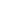 El cuarto supuesto es que dado que existen cursos de magister y doctorado, y también que en los cursos superiores –o los alumnos que repitieron algún ramo- no van todos los días al campus, se estima que los alumnos van al campus 3,5 veces por semana como promedio anual, por lo tanto, son 119 viajes anuales por persona (34 semanas * 3,5 veces).    Sabemos, rescatando la experiencia de los auxiliares administrativos (jardineros, porteros, etc.) que son alrededor de 100 personas diarias las que viajan en bicicleta y, por lo tanto deben descontarse del universo total.Los parámetros para realizar el cálculo según “green house protocol” son: Huella carbono metro= 0,03 Co2 eq kg por kilómetroHuella carbono bus = 0,06 kg Co2 eq por kilómetroHuella carbono auto = 0,19 kg Co2 eq por kilómetroEstimación huella de carbono derivada de viajes de alumnos:Universo:	4.546 alumnosRestando bicicleta:	4.446 alumnosRecorrido promedio diario:	40 kmRecorrido bus:	10 km Recorrido metro:	30 kmAutomóvil:	no hay. 	 Huella carbono bus persona día:	0,6 kg.Huella carbono metro persona día:	0,9 kgHuella carbono vehículo día:	7,6 kg Huella carbono año/alumno:	178,5 kg (0.9+0.6*119)Huella carbono total/año/alumnos:	793.611 kg año ó 793,611 tons. Co2  año.FuncionariosComo se ha señalado en la tabla N° 1, existen 420 funcionarios.  Se utilizan los mismos supuestos que para los alumnos respecto de distancia y medio de movilización, sin embargo, se supone que la mitad del parque automotriz pertenece a los funcionariosDías de asistencia año:	230 (46 semanas * 5 días semana)Supuesto:	todos los funcionarios asisten todos los díasHuella carbono funcionario/año:	345 kg Co2 año (0.9+0.6*230)  para bus y metroHuella carbono funcionario/año:	1.748 kg Co2 año (0.19*230)  para vehículoSupuesto:	279 funcionarios usan bus y metro diariamente (96,255 tons  Co2 año)Supuesto: 	141 funcionarios usan automóvil diariamente (246,47 tons  Co2 año)Huella carbono año/funcionarios:	342.723 kg año ó 342,723 tons. Co2  año.DocentesNúmero total de docentes:	505Docentes con mas de 22 hrs.(1)	336 (asisten 5 días a la semana)Docentes con menos de 22 hrs.(2)	169 (asisten 3 días a la semana)Días de asistencia año >22 hrs:	230 (46 semanas * 5 días semana)Días de asistencia año <22 hrs:	138 (46 semanas * 3 días semana)Supuesto:	364 académicos usan bus y metro Supuesto (3):	71 académicos de jornada completa usan vehículo.Supuesto (4)	70 académicos de jornada parcial usan vehículo.Huella Co2 académico año:	345 kg Co2 año (0.9+0.6*230)  para bus y metroHuella Co2 académico año:	1.748 kg Co2 año (0.19*230)  para vehículoHuella Co2 académico total (1):	91.425 kg Co2 año (364*345)  para bus y metro (336-71)Huella Co2 académico año (2):	34.155 kg Co2 año (0.9+0.6*230)  para bus y metro (169-70)Huella Co2 académico año (1):	124.108 kg Co2 año (0.9+0.6*230)  para vehículoHuella Co2 académico año (2):	122.360 kg Co2 año (0.9+0.6*230)  para vehículoHuella Co2 académico total año:	372.048 kg Co2 año ó 372,048 ton Co2 añoVehículosPara el cálculo del número de viajes en automóvil es necesario realizar una estimación del número de vehículos lo que se puede asociar al número de estacionamientos y la tasa de uso de éstosN° estacionamientos G. Milla	162    N° estacionamientos rectoría 	40N° estacionamientos J.P.A.	80Total 	282Habiendo entrevistado a los porteros y hecho un recuento en dos días diferentes, se estima que la tasa de uso de los estacionamientos es de alrededor de 1,2, por lo tanto, ingresarían 338,4 vehículos diarios.  Sin embargo, en esta tasa de uso están incluidas diferentes personas ajenas al campus, como vendedores, visitas a profesores, trámites administrativos, etc.  Por ello, se ha decidido estimar el número de vehículos diarios en la misma cantidad de estacionamientos existentes, es decir, 282.Como no se sabe con seguridad a quién pertenecen los vehículos, se hace un primer supuesto que la mitad pertenece a funcionarios y la mitad a los docentes, es decir, 141 vehículos en cada caso      Respecto de la distancia recorrida y al no contar con una encuesta origen destino, el segundo supuesto es que vienen de la misma distancia que los alumnos y los funcionarios, esto es, 20 km.   Huella carbono auto:	0,19 kg Co2 por kilómetroHuella Co2 día x auto:	7,6 kg  Co2 día  (40 km totales)Tipo de vehículo
(identificar marca y año)PatenteKilometraje estimado por añoBus Vehículo menor 1Vehículo menor  2Vehículo menor  3Vehículo menor  nAñoEuropaLatinaChileTotal2014343845201561636582016796682Docentes FuncionariosAlumnos5054204.546Tipo de contrato(por hrs. contratadas)Número de personas44 y mas22533 – 43    832 – 22103Menos de 22169Total505ComunaN° estudiantes% sobre el totalPedro Aguirre Cerda1022,24Macul1152,53Peñalolen1182,60Quilicura1282,82Pudahuel1533,37San Bernardo1663,65Ñuñoa2184,80Santiago2214,86La florida3597,90Maipú55312,16Puente alto57712,69Total53959,61Docencia Semestral17 semanas  por  semestreMarzo – Julio / Agosto - DiciembreTrabajo Académicoanual1 de marzo a 15 de eneroPeríodo Funcionariosanual1 de marzo a 15 de enero